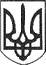 РЕШЕТИЛІВСЬКА МІСЬКА РАДАПОЛТАВСЬКОЇ ОБЛАСТІ(четверта позачергова сесія восьмого скликання)РІШЕННЯ25  лютого 2021 року                                                                            № 271 -4-VIІIПро депутатський запит Багна В.І.Керуючись пунктом 13 частини першої статті 26, частиною сьомою статті 49 Закону України „Про місцеве самоврядування в Україні”, статтями 21, 22 Закону України „Про статус депутатів місцевих рад”, заслухавши депутатський запит депутата міської ради восьмого скликання Багна В.І. від 11.02.2021 щодо ремонту дороги по вул. Вишнева в м. Решетилівка, Решетилівська міська радаВИРІШИЛА:	1. Підтримати вимогу депутата міської ради Багна В.І., щодо ремонту дороги по вул. Вишнева в м. Решетилівка, що додається.	2. Інформацію заступника міського голови з питань діяльності виконавчих органів ради Невмержицького Ю.М., прийняти до відома.Міський голова                                                                                    О.А. ДядюноваПідготовлено:Заступник міського головиз питань діяльності виконавчихорганів ради							        Ю.М.Невмержицький Погоджено:Начальник відділу з юридичних питань та управління комунальним майном			        Н.Ю. Колотій Начальник відділу організаційно-інформаційної роботи, документообігу та управління персоналом						         О.О.Мірошник			